GARDERIE PÉRISCOLAIRE ADÉQUAT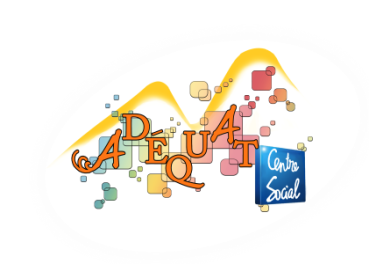 Fiche d’inscriptionNOM DE L’ENFANT…………………………………………………… Prénoms ………………………………………………Ecole maternelle          âge : _____              Ecole primaire        âge : _____Classe que votre enfant fréquentera à la rentrée TPS/PS .  . MS .  GS			      CP .  CE1 .  CE2 .  CM1 .  CM2Rappel du règlement intérieur : seules les annulations prévenues avant le mercredi de la semaine précédente, ou avec certificat médical remis dans les 48h, ne seront pas facturées.Pour tous les changements, ajouts d’inscriptions ou annulations, ils doivent être signalés au plus tard le mercredi de la semaine précédente (sauf indication contraire en cours d’année en fonction des jours fériés ou vacances). Juin 2023DatesHeure d’arrivée le matinHeure de départ le soirLundi 5 juin Mardi 6Jeudi 8Vendredi 9Lundi 12//Mardi 13Jeudi 15Vendredi 16Lundi 19Mardi 20Jeudi 22Vendredi 23//Lundi 26Mardi 27Jeudi 29Vendredi 30Lundi 03 juilletMardi 4 juilletJeudi 6 juilletVendredi 7 juillet